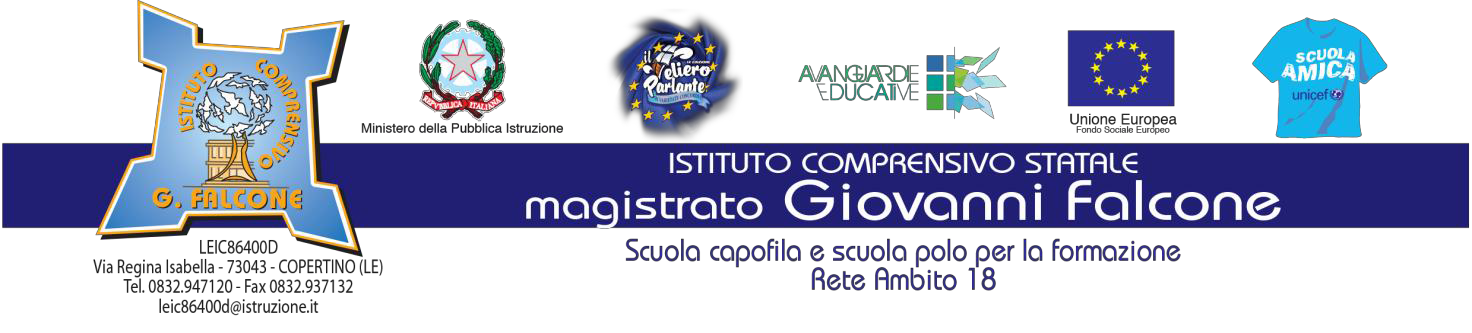 OGGETTO: Bando di selezione di ESPERTI per attività di docenza nel  PON 1953  del 21/02/2017 - FSE - Competenze di baseAL DIRIGENTE SCOLASTICO ISTITUTO COMPRENSIVO “MAGISTRATO G.FALCONE” 73043 COPERTINOIl/La sottoscritto/a ………………………………………… Codice fiscale………...……………… Nato/a a ……………………………………………………………..... il …………………………… Telefono ……………………… Cell…………………… e-mail …………………………………… Indirizzo a cui inviare le comunicazioni relative alla selezioneVia ………………………….……………… Cap …………… Città ………………….………...…Chiededi partecipare alla selezione per titoli per l’attribuzione dell’incarico di esperto relativamente al progetto ……………………………..…...…………………………..………………………………destinato a………………………………………………...…………………………..………………A tal fine, consapevole della responsabilità penale e della decadenza da eventuali benefici acquisiti nel caso di dichiarazioni mendaci, dichiara, sotto la propria responsabilità, quanto segue:di essere cittadino/a .……………………………………………………………………..……di essere in godimento dei diritti politicidi essere dipendente di altre amministrazioni (indicare quale) ……………...…………….….………………...……………………………………………………………………………….di non essere dipendente di altre amministrazioni pubblichedi essere in possesso dei seguenti titoli …………………………………….…………………………………...……………………………………………………………………………….………………...………………………………………………………………………………. di non aver subito condanne penali ovvero di avere i seguenti provvedimenti penali pendenti……………………………………………………………………………………....................di non avere procedimenti penali pendenti ovvero di avere i seguenti procedimenti penali pendenti………………………………………………………………………………………..di  essere  disponibile  a  svolgere  l’incarico  secondo  il  calendario  predisposto  dal  Gruppo  di Progettodi  essere  disponibile  a  partecipare  agli  incontri  propedeutici  all’inizio  delle  attività  e  nelle eventuali manifestazioni conclusive del progettodi impegnarsi a documentare puntualmente tutta l’attività svolta e di inserire i dati richiesti a sistema.Allega curriculum vitae in formato europeo. Il/La sottoscritto/a consente il trattamento dei propri dati, anche personali, ai sensi del D. Lg.vo 30/06/2003, n. 196, per le esigenze e le finalità dell’incarico di cui alla presente domanda.Data ………………………………… 	Firma ………………………………………